様式第４号(第８条関係)愛南泊まって得旅キャンペーン補助金交付申請・実績報告書兼請求書年　　月　　日愛南町長　様郵便番号申請代表者　住所氏名　　　　　　　　　　　　　㊞電話番号　　愛南町新型コロナウイルス感染症対策観光需要の喚起及び消費拡大キャンペーン事業補助金交付要綱第８条第１項の規定により、次のとおり関係書類を添えて申請し実績を報告するとともに、補助金を請求します。記１　交付申請(請求)額　　金　　　　　　　　　円(5,000円×宿泊人数が上限)２　振込先の口座(申請代表者のもの)　　　　　　　　　　　　　　　　　　　　　　※裏面に領収書を添付してください。宿泊証明書　□上記宿泊者が当該キャンペーン利用対象者であることを確認しました。上記内容に相違ないことを証明します。　　　　　年　　月　　日　　　所　在　地：　　　　　　　　　　　　　　　宿泊施設名：　　　　　　　　　　　　　　　㊞　領収書添付欄☆アンケートのご協力をお願いします。愛南町に来た目的は何ですか？ア　観　光　　　イ　仕　事　　　ウ　帰　省　　エ　その他(　　 　　　　　)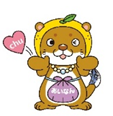 愛南町に来たのは何回目ですか？ア　はじめて　　イ　２回目　　　ウ　３回目　　エ　４回以上３．愛南町に来て、印象に残ったことは何ですか？金融機関名支店名支店名金融機関コード支店コード支店コード口座番号普通・当座口座名義人（フリガナのみで記入してください。）（フリガナのみで記入してください。）（フリガナのみで記入してください。）（フリガナのみで記入してください。）（フリガナのみで記入してください。）（フリガナのみで記入してください。）（フリガナのみで記入してください。）（フリガナのみで記入してください。）すべての宿泊者名※ただし、無料で宿泊した乳幼児を除く。１申請代表者　４すべての宿泊者名※ただし、無料で宿泊した乳幼児を除く。２５すべての宿泊者名※ただし、無料で宿泊した乳幼児を除く。３６すべての宿泊者名※ただし、無料で宿泊した乳幼児を除く。７８すべての宿泊者名※ただし、無料で宿泊した乳幼児を除く。９10すべての宿泊者名※ただし、無料で宿泊した乳幼児を除く。1112すべての宿泊者名※ただし、無料で宿泊した乳幼児を除く。1314すべての宿泊者名※ただし、無料で宿泊した乳幼児を除く。1516宿泊期間(　日間)令和　年 　月 　日（ 　）から令和　　年 　月 　日（　 ）まで令和　年 　月 　日（ 　）から令和　　年 　月 　日（　 ）まで令和　年 　月 　日（ 　）から令和　　年 　月 　日（　 ）まで令和　年 　月 　日（ 　）から令和　　年 　月 　日（　 ）まで